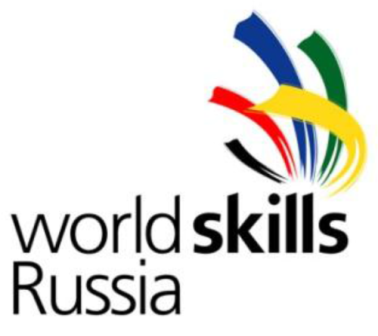 Техническое описаниеКОМПЕТЕНЦИЯ «Сварочные технологии»Организация WorldSkills Russia (WSR) с согласия технического комитета в соответствии с уставом организации и правилами проведения конкурсов установила нижеизложенные минимально необходимые требования владения этим профессиональным навыком для участия в конкурсе.Техническое описание включает в себя следующие разделы:Дата вступления в силу:______________________ Тымчиков Алексей, Технический директор WSR______________________ Ласкин В.В., эксперт WSR______________________ Голов С.А. , эксперт WSR______________________ Дюкова С.В., эксперт WSR______________________ Захаришина Н.М., эксперт WSR______________________ Калашников В.А., эксперт WSR1. 	ВВЕДЕНИЕ1.1.Название и описание компетенцииНаименование профессиональной компетенции - Сварочные технологииОписание компетенцииЭлектросварщики ручной дуговой и частично механизированной сварки — это специалисты, которые обладают практическими навыками для профессионального выполнения работы. Для достижения соответствия качественным требованиям электросварщики должны уметь читать чертежи, знать стандарты и маркировки, применять необходимые сварочные технологии и разбираться в характеристиках материалов, учитывая, что для проведения различных видов сварочных работ требуются различные материалы. Также они должны знать и соблюдать правила охраны труда при проведении сварочных работ.Навык включает в себя сварку компонентов, конструкций, пластин, труб и сосудов, работающих под давлением.1.2. Область примененияКаждый Эксперт и Участник обязаны ознакомиться с данным Техническим описанием.1.3. Сопроводительная документацияПоскольку данное Техническое описание содержит лишь информацию, относящуюся к соответствующей профессиональной компетенции, его необходимо использовать совместно со следующими документами:«WorldSkills Russia», Правила проведения конкурса; «WorldSkills International», «WorldSkills Russia»: онлайн-ресурсы, указанные в данном документе;Правила охраны труда  и санитарные нормы.2. 	КВАЛИФИКАЦИЯ И ОБЪЕМ РАБОТКонкурс проводится для демонстрации и оценки квалификации по ручной дуговой и частично механизированной сварке. Конкурсное задание состоит только из практических заданий.2.1. Требования к квалификацииУчастник должен знать:Стандарты и законодательства в отношении безопасности и гигиены в сварочном производствеРазличные типы средств личной защиты, которые требуются в любой данной ситуации Меры предосторожности для безопасного использования механизированного инструмента Возможности устойчивого развития в сварочной и строительной отраслиМетоды соединения материалов с помощью сварки Различные методы испытаний сварных швовСвойства и классификация расходных материалов при сваркеУчастник должен уметь: Отделить мусор и различные металлы для повторной переработки;Работать безопасно в пределах своей рабочей среды;Читать и трактовать чертежи и спецификации;Настраивать сварочное оборудование в соответствии с техническими условиями производителя; Выбирать требуемый процесс сварки в соответствии с указаниями на чертежах; Устанавливать и регулировать параметры сварки, включая (но не ограничиваясь): (- Полярность сварки;- Сила тока сварки;- Напряжение сварки;- Скорость подачи проволоки;- Скорость перемещения ;- Углы наклона горелки/электрода;- Метод переноса металла );Выполнять сварку во всех положениях пластин и труб для всех, указанных процессов в соответствии с описанием в ISO2553 и AWS A3.0/A2.4 - (111) (135) (141);Зачищать швы с помощью проволочной щетки;Подготавливать материалы к сварке; Выбирать соответствующий тип присадочного материал и размер для выбранного процесса сварки и конфигурации шва; Выбирать  соответствующее давление, тип и расход  защитного газа. 2.2 Теоретические знания2.2.1 Теоретические знания необходимы, но они не подвергаются явной проверке.2.3 Практическая работаВыполнять сварку (111) (135) (141) без посторонней помощи.Во время конкурса могут применяться только материалы, которые были предоставлены организатором конкурса.  Организатор предоставляет пластины для тренировки по сварке и проверки установок режима сварки перед конкурсом и для настройки параметров сварки во время конкурса (111) (135) (141). Размеры пластин для тренировки: Пластины для тренировки имеют ту же толщину, что и в конкурсном задании. Шлифовка и использование абразивных материалов: Снятие материала не допускается на любой из поверхностей облицовки. «Облицовка» определяется как завершающий слой сварного шва, который имеет соответствующие размеры и форму. Проволочная щетка: обработка проволочной щеткой, ручной или механической, может применяться на всех сварочных поверхностях. Подкладки и крепежные устройства в конкурсе не применяются. Прихватки: Прихватки устанавливаются согласно конкурсному заданию.При сборке модуля 2 «Сосуд, работающий  под давлением»,  участник может применять один из сварочных процессов, указанный на чертеже для прихватки в данной точке. Прихватки не выполняются на внутренней части сосудов под давлением. ТОЧКА УДЕРЖИВАНИЯ: Эксперт осматривает внутреннюю часть сосуда для обеспечения отсутствия прихваток перед закрытием емкости. Это подтверждается постановкой клейма. После начала сварки контрольные пластины нельзя разделять и повторно прихватывать. Повторное прихватывание можно выполнять только в том случае, если сварка корня шва не была начата. Самим участником должны быть предоставлены инструменты согласно TOOL BOX, прописанным в  инфраструктурном листе3. КОНКУРСНОЕ ЗАДАНИЕ3.1 Формат и структура Конкурсного заданияКонкурсное задание представляет собой серию из 2 независимых модулей.3.2 Требования к проекту Конкурсного заданияМодуль 1  «Контрольные образцы»Участник представляет полностью собранные контрольные образцы экспертам.Образец для сварки таврового соединения состоят из двух (2) деталей, каждая из которых имеет толщину от10 мм, длину 250 мм, одна деталь шириной 125 мм, а другая шириной 100 мм.Шов таврового образца имеет катет шва равный толщине свариваемого металла с допустимым отклонением 10мм (+ 2.0/ -0) мм. Шов должен быть выполнен за не менее чем в 2 прохода и не более чем в 3 прохода (4 слоя). Угол между деталями должен составлять 90˚. Контроль: ВИК и РГК.Испытательный  образец (пластина) состоит из двух (2) деталей, каждая из которых имеет толщину от10 мм, ширину 100 мм и длину 250 мм. Контроль: ВИК и УЗК.Испытательный  образец (пластина) состоит из двух (2) деталей, каждая из которых имеет размеры от 16  мм x 350 мм x 100 мм. Контроль: ВИК и УЗК.Контрольный образец трубы состоит из двух (2) деталей, каждая из которых имеет размеры Ø219х8 -120мм. Сварка  - снизу вверх с фиксацией трубы в положении  45 градусов. Контроль: ВИК и УЗК.Окончательные аспекты критериев оценки уточняются членами жюри. Оценка производится как в отношении работы модуля, так и в отношении процесса выполнения конкурсной работы. Если участник конкурса не выполняет требования охраны труда, подвергает опасности себя или других конкурсантов, такой участник отстраняется от дальнейшего участия в конкурсе.Модуль 2. « Сосуд, работающий  под давлением» Сварка замкнутой конструкции из стальных пластин/ труб, используя процессы: - Ручная дуговая сварка покрытыми электродами (РД, 111); - Механизированная сварка плавящимся электродом в среде активных газов и смесях (МП, 135);- Ручная аргонодуговая сварка неплавящимся электродом (РАД, 141).Окончательные аспекты критериев оценки уточняются членами жюри. Оценка производится как в отношении работы модуля, так и в отношении процесса выполнения конкурсной работы. Если участник конкурса не выполняет требования охраны труда, подвергает опасности себя или других конкурсантов, такой участник отстраняется от дальнейшего участия в конкурсе.Время на выполнение всего конкурсного задания (2 модуля) рассчитано на 11+1 часа.3.3 Разработка конкурсного заданияКонкурсное задание необходимо составлять по образцам, представленным «WorldSkills Russia». Используйте для текстовых документов шаблон формата Word, а для чертежей – шаблон формата DWG (или JPG).3.3.1.Кто разрабатывает конкурсные задания / модулиКонкурсные задания / модули разрабатывают экспертное сообщество по компетенции Сварочные технологии.Когда разрабатывается конкурсное заданиеКонкурсное задание разрабатывается за 8 месяцев до начала чемпионата Экспертами WSR по соответствующей компетенции, а затем размещается в соответствующую закрытую группу на Дискуссионном форуме в разделе компетенции Сварочные технологии за 6 месяцев до начала проведения чемпионата. 3.4 Схема выставления оценок за конкурсное заданиеКаждое конкурсное задание должно сопровождаться проектом схемы выставления оценок, основанным на критериях оценки, определяемой в Разделе 5.Проект схемы выставления оценок разрабатывает лицо (лица), занимающееся разработкой конкурсного задания. Подробная окончательная схема выставления оценок разрабатывается и утверждается всеми Экспертами на конкурсе.3.4.2	Схемы выставления оценок необходимо подать в CIS (Автоматизированная система управления соревнованиями) до начала конкурса.3.5 Утверждение конкурсного заданияНа конкурсе все Эксперты разбиваются на 2 группы. Каждой группе поручается проверка выполнимости одного из отобранных для конкурса заданий. От группы потребуется:Проверить наличие всех документовПроверить соответствие конкурсного задания проектным критериямУбедиться в выполнимости конкурсного задания за отведенное время3.6 Согласование конкурсного задания (подготовка к конкурсу)Согласованием конкурсного задания занимаются: Главный и Технический эксперт.3.7 Изменение конкурсного задания во время конкурса Конкурсное задание суммарно  ОБЯЗАТЕЛЬНО изменяется до 30%.4.	УПРАВЛЕНИЕ КОМПЕТЕНЦИЕЙ4.1 Дискуссионный форумДо начала конкурса все обсуждения, обмен сообщениями, сотрудничество и процесс принятия решений по компетенции происходят на дискуссионном форуме, посвященном соответствующей специальности (http://forum.worldskillsrussia.org). Все решения, принимаемые в отношении какого-либо навыка, имеют силу лишь будучи принятыми на таком форуме. Модератором форума является Главный эксперт WSR (или Эксперт WSR, назначенный на этот пост Главным экспертом WSR). Временные рамки для обмена сообщениями и требования к разработке конкурса устанавливаются Правилами конкурса.4.2 Информация для участников конкурсаВсю информацию для зарегистрированных участников конкурса можно получить в Специализированном центре компетенций «Сварочные технологии» WSR  (http://new.ait38.ru) Такая информация включает в себя:Правила конкурсаТехнические описанияКонкурсные заданияДругую информацию, относящуюся к конкурсу.4.3 Конкурсные заданияОбнародованные конкурсные задания можно получить на сайте Специализированного центра компетенций «Сварочные технологии» (http://new.ait38.ru)    и в Региональном координационном центре WSR (http://center-prof38.ru/content/kompetencii) 4.4 Текущее руководствоТекущее руководство компетенцией производится Главным экспертом по данной компетенции. Группа управления компетенцией состоит из Председателя жюри, Главного эксперта и Заместителя Главного эксперта. План управления компетенцией разрабатывается за 1 месяц до начала чемпионата, а затем окончательно дорабатывается во время чемпионата совместным решением Экспертов.5.	ОЦЕНКАВ данном разделе описан процесс оценки конкурсного задания / модулей Экспертами. Здесь также указаны характеристики оценок, процедуры и требования к выставлению оценок.5.1 Критерии оценкиВ данном разделе приведен пример назначения критериев оценки и количества выставляемых баллов (субъективные и объективные). Общее количество баллов по всему конкурсному заданию по всем критериям оценки составляет 64.63.5.2	Критерии оценки мастерстваМодуль 1 (35 баллов)Визуальная оценка – 13Тест на устойчивость к разрушению - 4Тест на наличие внутренних дефектов (УЗК) - 14 Сборка и компетентность (ТБ)- 4Модуль 2 (29.63  балла)Визуальная оценка – 13Тест на давление - 15Сборка и компетентность (ТБ)- 1.635.3 Регламент оценки мастерстваГлавный эксперт разделяет Экспертов на 2 группы, так, чтобы в каждой группе присутствовали как опытные участники мероприятий «WorldSkills», так и новички.Каждая группа отвечает за проставление оценок по каждому аспекту одного из двух модулей конкурсного задания.Каждый Эксперт проставляет ровно 25% от общей суммы баллов.В конце каждого дня баллы передаются в CIS (Автоматизированная система управления соревнованиями).Какие-либо особые регламенты начисления баллов отсутствуют.6.	ОТРАСЛЕВЫЕ ТРЕБОВАНИЯ ТЕХНИКИ БЕЗОПАСНОСТИСм. документацию по охране труда конкурса.7.	МАТЕРИАЛЫ И ОБОРУДОВАНИЕ7.1 Инфраструктурный листВ Инфраструктурном листе перечислено все оборудование, материалы и устройства, которые предоставляет Организатор конкурса.С Инфраструктурным листом можно ознакомиться на веб-сайте СЦК «Сварочные компетенции: http://new.ait38.ruВ Инфраструктурном листе указаны наименования и количество материалов и единиц оборудования, запрошенные Экспертами для следующего конкурса. Организатор конкурса обновляет Инфраструктурный лист, указывая необходимое количество, тип, марку/модель предметов. Предметы, предоставляемые Организатором конкурса, указаны в отдельной колонке.В ходе каждого конкурса, Эксперты рассматривают и уточняют Инфраструктурный лист для подготовки к следующему конкурсу. Эксперты дают Техническому директору рекомендации по расширению площадей или изменению списков оборудования.В ходе каждого конкурса, Технический директор WSR проверяет Инфраструктурный лист, использовавшийся на предыдущем конкурсе.7.2 Материалы, оборудование и инструменты, предоставляемые ЭкспертамиНе используются.7.3 Материалы и оборудование, запрещенные на площадкеЛюбые материалы и оборудование, имеющиеся при себе у участников, необходимо предъявить Экспертам. Жюри имеет право запретить использование любых предметов, которые будут сочтены не относящимися к списку, прописанному в TOOL BOX.7.4 Схема площадки соревнований в рамках компетенции согласно застройки чемпионата.8.	ПРЕДСТАВЛЕНИЕ КОМПЕТЕНЦИИ ПОСЕТИТЕЛЯМ И ЖУРНАЛИСТАМ8.1	Максимальное вовлечение посетителей и журналистовПлощадка проведения конкурса компетенции сварочные технологии должна максимизировать вовлечение посетителей и журналистов в процесс:Демонстрационные экраны, показывающие ход работ и информацию об участнике, рекламирующие карьерные перспективы;Текстовые описания конкурсных заданий: размещение чертежа конкурсного задания на всеобщее обозрение;Демонстрация законченных модулей: Результат выполнения каждого из модулей может быть опубликован по завершении оценки.Приложение к Техническому описанию компетенцииЛист функциональной информацииКомпетенция «Сварочные технологии»Дополнительные требованияВ обязательном порядке, во время проведения чемпионата на площадке должен присутствовать дежурный медицинский работник,  для оказания при необходимости первой медицинской помощи.План застройки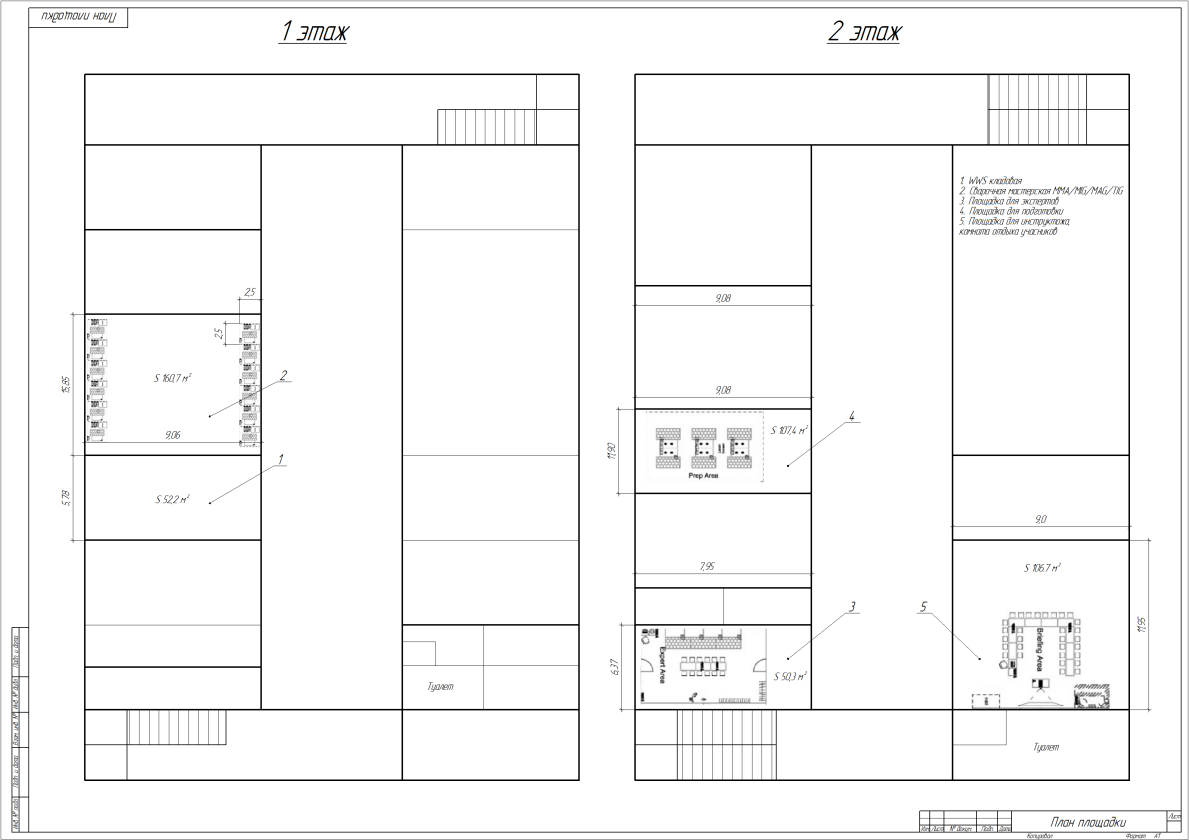 РазделКритерийОценкиОценкиОценкиРазделКритерийСубъективная (если это применимо)ОбъективнаяОбщаяАВизуальная оценка5026ВТест на давление1515СТест на устойчивость к разрушению44DТест на наличие внутренних дефектов - (РГК и УЗК) 2114ЕСборка и компетентность (ТБ)105.63Итого Итого 10064.631Название компетенции Сварочные технологии2Количество модулей 23Количество модулей WSI44Название модуляКоличество баллов за модуль(макс. 64.63 баллов)Количество баллов WSI(макс.100 баллов)4.1Визуальная оценка26504.2Тест на давление15154.3Тест на устойчивость к разрушению444.4Тест на наличие внутренних дефектов - (РГК и УЗК) 14214.5Сборка и компетентность (ТБ)5.6310